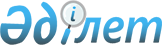 Об установлении перечня приоритетных сельскохозяйственных культур и нормативов субсидий на удешевление стоимости горюче-смазочных материалов и других товарно-материальных ценностей, необходимых для проведения весенне-полевых и уборочных работ на 2011 год
					
			Утративший силу
			
			
		
					Постановление акимата Северо-Казахстанской области от 20 апреля 2011 года N 114. Зарегистрировано Департаментом юстиции Северо-Казахстанской области 25 апреля 2011 года N 1776. Утратило силу в связи с истечением срока действия (письмо аппарата акима Северо-Казахстанской области от 1 июля 2015 года N 1.14-7/1840)      Сноска. Утратило силу в связи с истечением срока действия (письмо аппарата акима Северо-Казахстанской области от 01.07.2015 N 1.14-7/1840).

      В соответствии с подпунктом 5) пункта 1 статьи 27 Закона Республики Казахстан от 23 января 2001 года № 148 "О местном государственном управлении и самоуправлении в Республике Казахстан", пунктом 6 Правил субсидирования из местных бюджетов на повышение урожайности и качества продукции растениеводства, утвержденных постановлением Правительства Республики Казахстан от 4 марта 2011 года № 221 акимат области ПОСТАНОВЛЯЕТ:

      1. Установить:

      перечень приоритетных сельскохозяйственных культур на 2011 год согласно приложению 1;

      нормативы субсидий на удешевление стоимости горюче-смазочных материалов и других товарно-материальных ценностей, необходимых для проведения весенне-полевых и уборочных работ, согласно приложению 2.

      2. Контроль за исполнением настоящего постановления возложить на заместителя акима области Сапарова А.С.

      3. Настоящее постановление вводится в действие по истечении десяти календарных дней после дня его первого официального опубликования.

 Перечень приоритетных сельскохозяйственных культур на 2011 год Нормативы субсидий на удешевление стоимости горюче-смазочных материалов и других товарно-материальных ценностей, необходимых для проведения весенне-полевых и уборочных работ на 2011 год
					© 2012. РГП на ПХВ «Институт законодательства и правовой информации Республики Казахстан» Министерства юстиции Республики Казахстан
				
      Аким области

С. Билялов
Приложение 1
к постановлению акимата области
от 20 апреля 2011 года № 114№ п/п

Наименование приоритетных сельскохозяйственных культур

Зерновые и зернобобовые:

1

Яровая пшеница

2

Озимая пшеница

3

Озимая рожь

4

Гречиха

5

Просо

6

Ячмень

7

Овес

8

Зернобобовые

9

Масличные

10

Картофель

11

Овощные и бахчевые

12

Овощи защищенного грунта

Кормовые:

13

Многолетние бобовые травы первого, второго и третьего годов жизни

14

Прочие многолетние травы первого года сева

15

Кукуруза и подсолнечник на силос

16

Однолетние травы

Приложение 2
к постановлению акимата области
от 20 апреля 2011 года № 114№ п/п

Наименование приоритетных сельскохозяйственных культур

Норматив субсидий на 1 гектар, тенге

1

Зерновые и зернобобовые (базовая норма субсидий)

550

2

Зерновые и зернобобовые, возделываемые с соблюдением зональных научно-обоснованных агротехнологий

750

3

Масличные

3 400

4

Картофель

12 000

5

Овощные и бахчевые

12 000

6

Овощные и бахчевые, возделываемые с применением систем капельного орошения промышленного образца

24 000

Кормовые:

7

Многолетние бобовые травы первого, второго и третьего годов жизни

800

8

Прочие многолетние травы первого года сева

800

9

Кукуруза и подсолнечник на силос

800

10

Овощи защищенного грунта (на один культурооборот)

300 000

11

Однолетние травы

800

